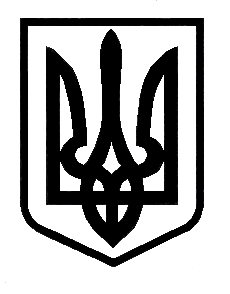 Знам`янська   міська   рада  Кіровоградської  областіВиконавчий комітетРішеннявід           2016  р.          		      		                          № Про фінансово-господарську діяльністькомунального підприємства «Бюро технічної інвентаризації» за  І півріччя 2016 року      Заслухавши та обговоривши інформацію в.о.начальника відділу економічного розвитку, промисловості, інфраструктури та торгівлі Грінченко О.В. та керівника комунального підприємства «БТІ» Голови Л.О. про стан фінансово-господарської діяльності комунального підприємства за підсумками І півріччя 2016 року, виконавчий комітет міської ради відмічає, що комунальним підприємством отримано чистих доходів у сумі 207,6 тис. грн. проти 178,3 тис. грн. за І півріччя 2015 року, тобто збільшилися на 29,3 тис.грн., або на 16,4 %. Прибуток комунального підприємства за І півріччя 2016 року склав 7,5 тис. грн. проти збитку 15,5  тис. грн. за І півріччя 2015 року.         Приймаючи до уваги фінансово-господарську діяльність комунального підприємства, враховуючи вищенаведене, керуючись ст. 29 Закону України «Про місцеве самоврядування в Україні»,  виконавчий комітет міської  радиВ И Р І Ш И В:Заслухану інформацію взяти до відома  (аналітична довідка та  звіт про проведену роботу додається ).	За результатами фінансово-економічних показників діяльності за І півріччя 2016 року комунального підприємства «Бюро технічної інвентаризації», визнати роботу ________________Щоквартально проводити розгляд стану фінансово-господарської діяльності комунального підприємства «Бюро технічної інвентаризації».Контроль за виконанням даного рішення покласти на заступника міського голови з питань діяльності виконавчих органів С.Гребенюка.                Міський голова                                                                     С.ФіліпенкоАналітична  довідкапро фінансово – господарську діяльність комунального підприємстваза  І півріччя 2016 року         В цілому за І півріччя 2016 року комунальним підприємством отримано чистих доходів у сумі 207,6 тис. грн. проти 178,3 тис. грн. за І півріччя 2015 року, тобто збільшилися на 29,3 тис.грн., або на 16,4 %. Прибуток комунального підприємства за І півріччя 2016 року склав 7,5 тис. грн. проти збитку 15,5 тис. грн. за І півріччя 2015 року. Фінансово-економічні показники комунального підприємства за  І півріччя 2016 рокуФінансові показники підприємства.      Чистий дохід від реалізації продукції, робіт, послуг склав 207,6 тис. грн. проти 178,3 тис. грн. за І півріччя 2015 року, тобто збільшився на 29,3 тис.грн., або на 16,4 %. На збільшення виручки від реалізації продукції, робіт, послуг вплинуло збільшення на 11 шт. кількості виконаних замовлень.       Витрати підприємства  за звітний період збільшилися на 6,8 тис. грн., або на 3,5% в основному за рахунок збільшення: витрат на оплату праці, які зросли на 10,8%, зросли матеріальні  витрати на 52,6%, інші операційні витрати збільшились на 7,4%, нарахування на оплату праці зменшились на 31,7%.Підприємство отримало прибуток  в сумі 7,5 тис. грн. проти збитку в сумі 15,5 тис. грн. у І півріччі 2015 року, що покращило фінансове становище підприємства.У І півріччі 2016 року вартість 1 нормогодини склала 46,99 грн. та залишилась на рівні І півріччя 2015 року. Середньооблікова чисельність працівників збільшилась на 1 особу (прийняття 1 особи на період відпустки основного працівника по догляду за дитиною до 3-го віку). Розмір середньомісячної заробітної плати зменшився на 1,4% (тривалий листок непрацездатності працівника, майже чотири місяці, який має стаж від 3 до 5 років оплачувався у розмірі 60% від заробітної плати).В.о.начальника відділу економічного розвитку,промисловості, інфраструктури та торгівлі                                                  О.С.ГоліковаЗвіт про проведену роботу Знам’янського міжміського комунального   підприємства « Бюро технічної інвентаризації» за І  півріччя 2016рЗа І півріччя 2016р виконано замовлень 292 шт. в тому числі населенню 283 шт.,організаціям  9 шт.Протягом звітного періоду підприємство виконало такі види робіт:виготовлення технічної документації на об’єкт нерухомості населенню і підприємств ( первинна інвентаризація,поточна інвентаризація);виготовлення документів на приватизацію квартир ;видача свідоцтва про право власності на приватизацію; видача копій технічних паспортів;первина і поточна інвентаризація гаражів ;виготовлення документів на кооперативні квартири ;підготовка документів для прийняття в експлуатацію і узаконення нерухомого майна;видача інформаційних довідок про наявність та відсутність об’єктів нерухомості населенню і по запитам нотаріусів,виконавчої служби,поліції,прокуратури, СБУ,адвокатів,керівників підприємств і установ;підготовка документів для суду;виїзди на скарги.;підготовка рішення на виконавчий комітет про видачу дублікатів свідоцтв про право власності та їх видача ;надання консультацій .Проблемні питання: відсутність автотранспортних  засобів для виїзду на об’єкти ,згідно поданих замовлень від населення;великі затрати на електроенергію,яка використовується в процесі виробництва;проблеми з опаленням взимку;Перспективи :завдяки доступним та більш дешевим тарифам на послуги БТІ ,підвищувати конкурентоспроможність підприємства.Керівник Знам»янського міжміського комунального підприємства « Бюро технічної інвентаризації»                                                                            Л.Голова № з/пНайменування комунального підприємства Середньообліко-вачисель-ність, чол.Середньо-місячна зар.плата,грн.Прибу-ток +, збиток -, тис.грн.Кредиторська заборгованість, тис.грн.Дебіторська заборгованість, тис.грн.Чистий дохід, тис.грн.Фінансова підтримкаВитрати операцій-ної діяльності тис.грн.1„БТІ”		63579+7,594,24,7207,6-200,6 ПоказникиОдин. виміруІ півріччя 2016 року       І півріччя 2015 року       Відхилення(+ зростання,- зниження )Чистий дохід (виручка від реалізації продукції, робіт, послуг)тис.грн.207,6178,3+29,3Витратитис.грн.200,6193,8+6,8в т. ч. амортизація тис.грн.1,31,6-0,3           оплата працітис.грн.128,8116,2+12,6           нарахування на з/платутис.грн.    30,043,9-13,9           матеріальні витратитис.грн.20,313,3+7           інші операційні витрати  в т.ч.:             тис.грн.20,218,8+1,4           оренда, ел.енергія, опаленнятис.грн.12,011,8+0,2           послуги банку, зв’язкутис.грн.3,32,9+0,4           бланки, канцтоваритис.грн.3,84,1-0,3           інші (відрядження, семінари, списання  МБП, обслуговування комп’ютерної   техніки, госпвитрати) тис.грн.1,10   +1,1Прибуток + ,   збиток -      за  ріктис.грн.+7,5-15,5+23Нерозподілений  прибуток ( + )збиток  ( - )    наростаючим. підсумкомтис.грн.+52,2+27,8+24,4Дебіторська  заборгованістьтис.грн.4,70        +4,7Кредиторська  заборгованістьтис.грн.94,226,9+67,3Середньомісячна з/плата   грн.3579,03630,0     -51,0Середньооблікова чисельність   чол.65         +1Кількість виконаних замовлень    шт.292281       +11Обсяг нормогодин н/год34453794       -349Вартість 1 н/години  грн.46,9946,990